                       COMUNA SĂLARD - SZALÁRD KÖZSÉG    	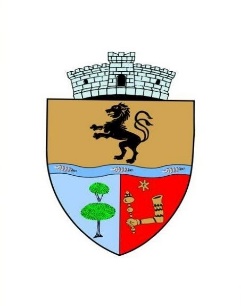 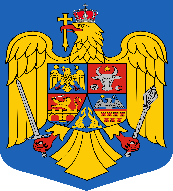                                   Sălard Nr.724, C.P. 417450, Judeţul Bihor, România             CIF:4641318, Tel /Fax: 0259 / 441049                                                                                                                        e-mail: primariasalard@yahoo.com  comunasalardbh@gmail.com               web.site: www.salard.ro _________________________________________________________________________  Anunţ public                                                       ŞEDINŢĂ EXTRAORDINARĂ   a Consiliului local al comunei Sălard                            	                         în data de  8 ianuarie   2024 ora 16,00 	În conformitate cu prevederile art. 133 , alin. (1)  din Ordonanța de Urgență a Guvernului  nr. 57/2019 privind Codul administrativ,                                                                                                     	Se convocă şedinţa extraordinară  a Consiliului local al comunei Sălard, care va avea loc în  data de   8 ianuarie    2024, ora 16,00  în sala de şedinţe a  comunei Sălard,  conform  Dispozitiei  nr. 2 / 04.01.2024  emisă   de Primarul  comunei Salard,Nagy Miklos,                                                                                                                                                          	Ordinea de zi a şedinţei  se aduce la cunoştinţa locuitorilor comunei Sălard, potrivit dispoziţiilor   art. 135  , alin. (4)  din Ordonanța de Urgență a Guvernului  nr. 57/2019 privind Codul administrativ:                                                                                                                                                    1.Proiect de hotărâre privind aprobarea ordinii de zi a sedinței extraordinare din  8 ianuarie   2024                                                                                                                                                             Inițiator: primar - Nagy   Miklos                                                                                                                                      2.Proiect de hotărâre privind aprobarea procesului verbal al  şedinţei  ordinare a Consiliului local al comunei Sălard din data de  28 decembrie   2023                                                                                                           Inițiator: primar -  Nagy   Miklos                                                                                                                        3.Proiect de hotărâre  privind  acoperirea definitivă a deficitului secțiunii de dezvoltare al bugetului local  pe anul 2023 ,din excedentul bugetar al anilor precedenți                                                                              Inițiator: primar -  Nagy    Miklos                                                                                                                               SECRETAR GENERAL UAT,                                                                                                                       	 DAMIAN ADRIANA – GABRIELA 